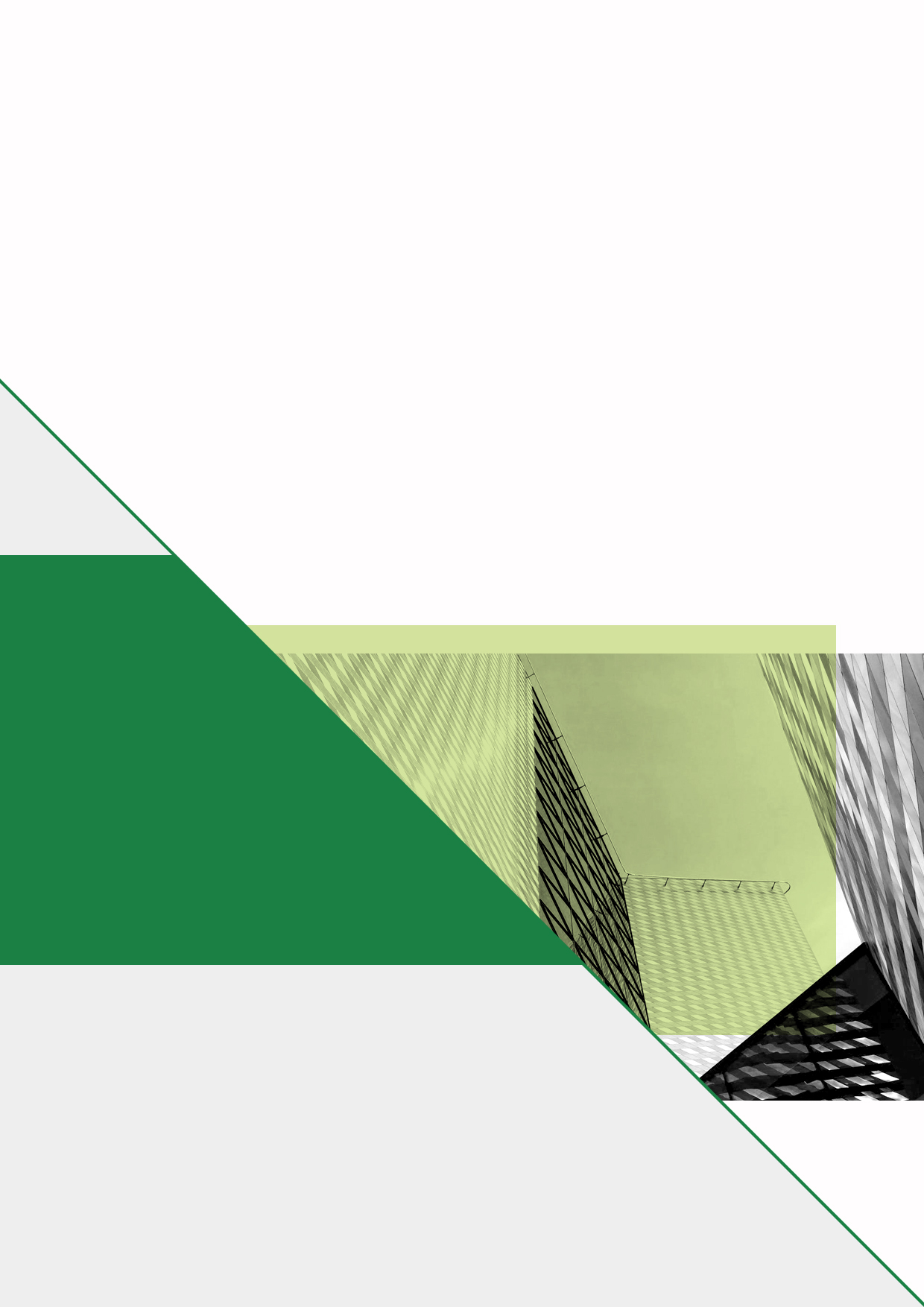 新闻消息习近平在四川考察时强调：把粮食生产抓紧抓牢饭碗中共中央总书记、国家主席、中央军委主席习近平近日在四川考察时进试验田，察看水稻长势。农技人员向总书记介绍水稻试验育种和种植推广情况。习近平指出，水稻良种育种周期长，需要反复试验筛选，我国广大农业科技工作者付出了艰辛努力，为保障国家粮食安全、确保老百姓丰衣足食作出了重要贡献，功不可没。推进农业现代化，既要靠农业专家，也要靠广大农民。要加强现代农业科技推广应用和技术培训，把种粮大户组织起来，积极发展绿色农业、生态农业、高效农业。我们有信心、有底气把中国人的饭碗牢牢端在自己手中。习近平同志《论“三农”工作》出版发行 中共中央党史和文献研究院编辑的习近平同志《论“三农”工作》一书，近日由中央文献出版社出版，在全国发行。这部专题文集，收入习近平同志关于“三农”工作的重要文稿61篇。其中部分文稿是首次公开发表。农业农村农民问题是关系国计民生的根本性问题。党的十八大以来，以习近平同志为核心的党中央坚持把解决好“三农”问题作为全党工作的重中之重，打赢脱贫攻坚战，历史性地解决了绝对贫困问题，实施乡村振兴战略，推动农业农村取得历史性成就、发生历史性变革。农业综合生产能力上了大台阶，农民收入持续增长，农村民生显著改善，乡村面貌焕然一新，为党和国家事业全面开创新局面提供了重要支撑。习近平同志坚持用大历史观来看待农业农村农民问题并发表一系列重要论述，科学回答了“三农”工作的一系列重大理论和实践问题，为做好新时代“三农”工作提供了行动纲领和根本遵循。习近平同志关于“三农”工作的重要论述，是习近平新时代中国特色社会主义思想的重要组成部分，对于推动全党充分认识新发展阶段做好“三农”工作的重要性和紧迫性，举全党全社会之力全面推进乡村振兴，加快农业农村现代化，全面建成社会主义现代化强国、实现中华民族伟大复兴的中国梦，具有十分重要的指导意义。李克强：确保夏粮颗粒归仓和夏种顺利开展 国务院总理李克强6月8日主持召开国务院常务会议，听取稳增长稳市场主体保就业专项督查情况汇报，要求打通堵点、完善配套，充分发挥政策效应；部署进一步稳外贸稳外资举措，提升对外开放水平等工作。会议指出，地方要结合实际抓落实。聚焦保市场主体、稳岗保就业强化政策支持。确保夏粮颗粒归仓和夏种顺利开展，保障煤炭电力稳定供应，支撑物价稳定。进一步畅通交通物流，解决好复工不达产、产业链复产不协同问题。清理不利于恢复市场信心的政策和管理措施。李克强：扛稳保障粮食和能源安全责任 为稳经济大盘稳物价提供坚实支撑6月21日，中共中央政治局常委、国务院总理李克强在河北考察。他强调，要以习近平新时代中国特色社会主义思想为指导，落实党中央、国务院部署，全面贯彻新发展理念，高效统筹疫情防控和经济社会发展，实施好稳经济各项政策，注重用改革办法解难题激活力，抢抓农时做好夏收夏种，保障能源供应迎峰度夏，为稳物价保民生、稳定经济大盘提供坚实支撑。李克强与种粮农户、外省来的收割机手、粮商们交谈。大家反映今年小麦收成好、颗粒饱满，李克强十分高兴。他说，现在是“丰收在田”，要抓紧收割“丰收在手”，还要做好收储“丰收入库”。小麦是中国人的主要口粮之一，现在站的这个地方基本上是黄淮海小麦主产区收割的最后一站，总体看今年全国小麦比去年增产，丰收已成定局。这给人们吃了定心丸，为全年粮食稳产打下了基础，中国粮食供应是充裕的，对稳物价至关重要。保持经济运行在合理区间，两个重要指标是稳就业稳物价，粮食和能源是稳物价的基本支撑。近年来我们一直实施稳健的货币政策，没有超发货币，目前货币政策主要指标在正常区间，很重要的也是为了防通胀，为应对新挑战灵活实施货币政策留下空间。今年小麦丰收保障了中国自身需求、中国粮食市场稳定，一定意义上也是对全球粮食市场稳定作贡献。李克强主持召开国务院常务会议 听取稳定粮食生产工作汇报 进一步部署确保全年粮食丰收的举措国务院总理李克强6月22日主持召开国务院常务会议，听取稳定粮食生产工作汇报，进一步部署确保全年粮食丰收的举措。会议指出，面对当前复杂严峻、通胀严重的国际环境，必须着力办好自己的事。稳物价对稳经济大盘至关重要，粮食稳产增产是稳物价、提升粮食安全保障能力的关键举措，也有利于世界粮食市场稳定。各有关方面狠抓粮食生产，今年夏粮小麦增产丰收已成定局、质量好于常年，杂粮杂豆产量略增，油菜籽产量明显增加，玉米等夏播已近八成，早稻和秋粮长势良好。夏粮丰收和秋粮基础好来之不易，为全年粮食稳产提供了坚实支撑。要继续压实责任，确保全年粮食产量保持在1.3万亿斤以上。一要抓好夏粮收储，鼓励多元市场主体收购，保质保量入库。二要不误农时落实夏播面积，抓好玉米扫尾播种，稳住双季晚稻，落实大豆玉米带状复合种植任务。三要做好秋粮田间管理，防范洪涝、夏伏旱、病虫等灾害。同时抓好猪肉等菜篮子产品生产。《中国农业产业发展报告2022》：中国农业生产继续向好 粮食总产量将超去年6月17日，中国农业科学院和国际食物政策研究所在北京联合发布《中国农业产业发展报告2022》和《2022全球粮食政策报告》。其中，《中国农业产业发展报告2022》指出，今年中国农业生产将继续向好，粮食总产量将超过去年，预计将达到1.38万亿斤，棉油糖果蔬生产稳中向好，畜产品和水产品供应稳定。市场分析小  麦 市场行情概述6月，小麦市场行情围绕新麦收获、收购展开。天气给力、组织有序，三夏第一战完美收官，收获小麦质、量的双增，助推市场各主体积极入市收购，新麦价格明显高开。随后行情走势虽在购销双方心理预期变化及收购策略调整博弈下出现波动，但整体小麦价格仍处于高位。面粉市场方面，随着气温升高以及集团消费减弱，终端需求低迷，粉企整体开机率进一步走低，“麦强粉弱”行情持续。小麦市场信息1、中央气象台监测显示，6月份北方麦区天气整体以晴好为主，利于麦收作业。今年全国“三夏”小麦大规模机收在5月28日由河南驻马店开启，并依次向北快速推进。农业农村部消息称，今年60多万台联合收割机、80多万专业收割机手奋战在麦收一线，有效的保障了麦收进展顺利。截至6月21日，全国大规模机收基本结束，四川、湖北、河南、山西等9省已收获小麦3.01亿亩，收获进度达99.2%。另据农业农村部监测，因天气给力，今年麦收进度明显加快，湖北比去年提前4天完成收获，河南比去年提前1天，安徽、江苏比去年提前3天，陕西、山东比去年提前2天。2、6月下旬，小麦收获进入扫尾阶段。汇总市场各方消息，今年全国小麦增产丰收已成定局，质量好于常年。分省情况看，湖北小麦种植面积1575万亩，新麦生产质、量双丰收；安徽今年小麦展现出来的面积、单产、总产和效益“四增”的特点，种植面积4280万亩，预计总产约350亿斤，单产也首次出现破900公斤/亩的记录；河南今年播种面积仍保持在8500万亩以上，收获小麦总体表现出产量高、质量高的特点；山东6003万亩冬小麦呈现出面积增、产量高、质量好的特点；河北、江苏今年小麦产量预计总体也与去年持平或略增。国家粮油信息中心6月份报告预计，2022年全国小麦总产量1.3855亿吨，同比增加160.3万吨。农业农村部副部长邓小刚6月27日表示，夏粮小麦增产丰收已成定局，为全年粮食丰产丰收奠定了坚实基础。3、新麦收割顺利推进，收购工作也全面展开。今年新麦总量丰、质量好、价格高，提振市场收购积极性，多元主体积极入市，收购工作开展顺利，进度为近年来最速。据国家粮食和物资储备局公布信息显示，截至2022年6月25日，主产区各类粮食企业累计收购小麦2456万吨，同比增加517万吨。预计今年夏粮旺季收购量将达1300亿斤左右，仍保持在较高水平。4、6月新麦市场行情整体围绕新麦收获、收购展开。三夏工作全面展开以来，北方麦区天气持续晴好，疫情防控形势稳定，制约收购开展的外部压力得到大幅缓解。种粮农户、基层贸易商、承储企业、面粉加工企业从自身需求出发，围绕收购多方博弈，影响新麦市场价格整体呈高开高走后理性回调走势。6月初，黄河以南新麦率先上市，对后市看涨的预期叠加新麦质量较好，使得开秤价格明显高开，农户地头粮普遍售价达2800-2900元/吨，承储企业收购价则普遍介于2900-3000元/吨之间。6月7日，中储粮集团宣布在湖北、江苏、河南、安徽等省陆续启动轮换收购，定价3000-3100元/吨。伴随大规模轮换收购开启，小麦进入上升通道。到6月中旬，麦收推进华北平原，山东、河北轮换收购价格一度接近3200元/吨。随着新麦价格的快速上涨，市场风险意识增强。6月中下旬，中储粮率先在部分架空期宽松的库点暂停收购，粉企也顺势跟进灵活下调收购价格，新麦价格结束连续上涨模式，开启阶段性震荡回调走势。据监测，截至6月30日，河北石家庄普通小麦进厂价为3130元/吨，山东济南为3110元/吨，河南郑州为3200元/吨，安阳为3080元/吨，商丘为3160元/吨，江苏徐州为3120元/吨，安徽宿州为3100元/吨。5、6月是传统的面粉消费淡季，加之局部疫情防控持续、大中专院校陆续放假，集团消费趋弱，面粉市场购销低迷。市场监测，目前粉企开机率介于30%-50%，与往年同期相比处于较低水平。但当前“麦强粉弱”格局持续，企业成本压力大，挺价心态影响粉价降幅有限。监测显示，截至6月30日，河南郑州粉厂面粉出厂价为3690元/吨，较月初下跌70元/吨；安阳为3460元/吨，与月初持平；商丘为3410元/吨，较月初上涨90元/吨；江苏徐州为3610元/吨，较月初下跌70元/吨；安徽宿州为3590元/吨，较月初下跌70元/吨；河北石家庄为3550元/吨，较月初下跌30元/吨；山东济南为3570元/吨，较月初下跌50元/吨。6、6月，国内麸皮市场继续弱势运行。猪肉价格持续上涨虽对麸皮市场产生一定利好，但养殖恢复缓慢无法快速带动麸皮消费，叠加天气炎热麸皮储存难度增加，都利空麸皮市场。监测显示，截至6月30日，河南郑州麸皮出厂价为2200元/吨，较月初下跌30元/吨；安阳为2120元/吨，与月初持平；商丘为2480元/吨，较月初下跌120元/吨；河北石家庄为2020元/吨，与月初持平；山东济南为2050元/吨，较月初下跌10元/吨；江苏徐州为2080元/吨，较月初下跌20元/吨；安徽宿州为2120元/吨，较月初上涨10元/吨。后市预测进入7月后，预计新麦市场购销心态将进一步回归理性，轮换收购价格标杆作用更加凸显。中长期来看，新麦量、质、价“三高”局面正在扭转当前市场供需格局，特别是失去饲用需求支撑，制粉企业需求或难支撑起麦价继续保持强势。建议持粮主体根据所在地市场情况灵活安排出售，不宜盲目持粮待涨。稻  谷 市场行情综述6月份，随着气温升高以及南方进入梅雨季节，不利大米存放，加之学校陆续放假，大米市场终端消费低迷，市场走货滞缓，米厂开机率普遍偏低。同时，稻谷市场农民手中余粮进一步减少，各级储备陈稻轮出渐入尾声，稻谷价格总体稳定，部分地区优质稻谷因供应趋紧价格小幅上涨。据监测，截至6月末，河南信阳地区普通中晚籼稻收购价2560元/吨，较上月末上涨20元/吨；江西南昌2680元/吨，上涨80元/吨；黑龙江建三江地区普通粳稻收购价2680元/吨，保持稳定；江苏新沂2880元/吨，上涨20元/吨。市场供需情况进入6月份，市场保持“稻强米弱”格局。稻谷市场在政策性稻谷持续投放支撑下，供应总体充足，部分地区因市场余粮趋紧、米厂原粮库存不足，带动稻谷价格略有上涨。但同时，随着高温高湿天气持续，以及各类学校陆续放假，集团消费减少，大米市场需求更加疲软，加工企业开机率维持低位，大米价格以稳为主。据监测，截至6月末，黑龙江东部地区标一粳米出厂价3620元/吨，广州市场中晚籼米批发价4340元/吨，均与上月末持平；河南信阳地区标一中晚籼米出厂价3700元/吨，上涨20元/吨。政策性稻谷拍卖情况6月，政策性稻谷拍卖持续投放，除黑龙江等部分省份成交略多外，总体成交低迷。据统计，6月全国政策性稻谷竞价交易累计投放361.95万吨，累计成交10.25万吨，总成交率2.83%，月环比下降1.8个百分点。其中，河南市场累计投放52.23万吨，共成交0.25万吨。稻米进出口情况6月以来，受美元升值、出口国汇率走低等影响，国际大米价格稳中下跌；同时，由于运输成本居高，大米出口市场需求疲软。监测显示，截至6月末，越南破碎米5%大米FOB报价420美元/吨，与上月末持平；泰国破碎米5%大米FOB报价427美元/吨，下跌40美元/吨。在价差优势及碎米需求空间较大等影响下，我国大米进口量明显增加。据海关数据，2022年5月我国共进口稻谷及大米66万吨，同比增98.7%；1-5月份已累计进口稻米292万吨，同比增29.6%。稻谷生产情况6月份，正值南方早稻生产关键期，市场关注度也逐渐从陈稻转向新稻。因湖南、江西、浙江、华南大部等南方部分地区持续多雨寡照天气，不利于早稻生长发育，但却利于稻飞虱、稻纵卷叶螟等发生发展，导致收割延后，局部产量受损。气象预报显示，6月末至7月上旬，南方仍多降水，部分农田渍涝将加重，田间湿度较大也利于病虫害发生发展，不利于早稻抽穗养花。后市预测后期来看，大米终端消费正处于季节性淡季，米价将表现疲软，受此影响，陈稻市场购销仍将保持平稳态势，“稻强米弱”仍将延续。随着7月份产区新早稻陆续收割上市，预计收购市场将呈现优质优价行情，优质稻谷价格或有上涨空间。玉  米 市场行情概述6月份，国内玉米市场总体高位小幅震荡，区域间行情表现不一，其中产区现货价格震荡上涨，重心总体上移；南方销区偏弱运行。同时，期货市场看空氛围浓厚，价格大幅走低。截至6月末，河南焦作深加工企业玉米收购价2960元/吨，较上月末上涨60元/吨；驻马店2940元/吨，上涨110元/吨；平顶山汝州2740元/吨，保持稳定；山东寿光2900元/吨，上涨40元/吨；河北秦皇岛2860元/吨，下跌10元/吨。另外，锦州港主流收购价2800-2820元/吨，基本稳定；蛇口港二等玉米报价2840-2860元/吨，下跌80元/吨。市场供应情况进入6月份，产区玉米粮源已主要集中在中间商手中，在供应趋紧、成本提升等支撑下，贸易商挺价意愿较强。但因用粮企业原粮库存保持较高水平，且因下游产品消费回暖乏力，使得其原料采购多以滚动补库节奏为主；加之超期储存稻谷、中储粮一次性储备及轮换粮拍卖持续和低价进口谷物等，现阶段市场供给水平总体仍保持充足。其中，据海关数据，2022年5月我国共进口玉米208万吨，同比减34.1%；平均价2105元/吨，较上月上涨37元/吨；1-5月份累计进口玉米1139万吨，同比减2.9%。受俄乌冲突影响，我国从乌克兰进口玉米明显下降，5月仅13万吨，同比减近90%。另外，5月进口大麦80万吨，同比减少28%；1-5月累计进口333万吨，同比减少28.4%。5月进口高粱167万吨，同比增加171.4%；1-5月累计进口508万吨，同比增加37.8%。市场需求情况随着疫情防控形势继续好转，餐饮等下游消费有所回暖，加之夏季饮品消费处于旺季，支撑肉类、淀粉等产品价格保持坚挺。其中，生猪养殖方面，猪价连续四个月回升，养殖收益好转并实现扭亏为盈，仔猪补栏有所加快，能繁母猪存栏环比也小幅增长，行业普遍认为新的养殖周期已开启，这将利好后期玉米消费。据中国饲料工业协会数据，5月份全国工业饲料产量2352万吨，环比增4.6%。其中，猪饲料产量986万吨，环比增长2.4%；蛋禽饲料产量258万吨，环比增长2.7%；肉禽饲料产量713万吨，环比增长1.1%；水产饲料产量252万吨，环比增长33.1%；反刍动物饲料产量116万吨，环比增长1.0%。深加工方面， 随着下游走货好转，企业开机率总体略有回升，行业机构监测至6月下旬总体开机率已追平近年同期水平。监测显示，截至6月末，山东寿光淀粉出厂价3400元/吨，较上月末上涨20元/吨；河南焦作玉米酒精出厂价7300元/吨，保持稳定。但后期随着夏季到来，部分深加工企业将陆续进入检修期，对玉米价格将起到一定利空作用。新作生产情况进入6月份，东北春耕已经结束，产区春玉米陆续出苗生长，截至月末大多已进入七叶至拔节期，西北地区春玉米进入拔节期。同时，随着夏播陆续展开，北方夏种区大部降水偏少，高温晴热天气较多，土壤表墒偏差，部分灌溉条件偏差地区夏玉米等作物播种出苗和幼苗生长受到影响。截至月末，全国夏种工作已进入尾声，夏玉米大多处于播种至出苗阶段，6月下旬，黄淮海部分地区出现两轮降水过程，有利于农田土壤增墒，土壤缺墒范围较降水前明显缩小，利于夏播作物出苗和幼苗生长。但气象预报显示，6月末7月初东北部分地区降水持续偏多，辽宁、吉林等地降水量有100～150毫米，强降水易导致农田渍涝，不利于春玉米、一季稻、大豆等作物健壮生长。农业专家建议，华北、黄淮等夏播区要密切关注降水过程和土壤墒情，及时趁墒播种；已播地区应加强苗期管理，尽早开展查苗补种，确保苗齐苗匀苗壮。东北地区旱田作物要及时排水防淹，雨后及时散墒通气，降低田间湿度。后市预测后期来看，玉米期货价格下跌影响市场看多心态、当前部分进口谷物仍具有一定价格优势，加之超期储存稻谷陆续入市供应，在改善市场供应的同时，也将在短期内抑制玉米价格上涨空间。但中长期看，饲料养殖需求在三季度后将逐步转暖，加之淀粉需求旺季临近，以及新季玉米种植成本增加，三季度玉米价格将易涨难跌。聚焦热点中原奋进正扬帆——沿着总书记的足迹之河南篇芒种忙，麦上场。6月里，中原大地遍野金黄，处处洋溢着麦收的喜悦。一株株饱满的麦穗，一张张粮农的笑脸，昭示今年河南夏粮丰收在望。党的十八大以来，习近平总书记多次赴河南考察调研，就粮食生产、黄河治理、中部崛起、干部作风等提出要求，为河南发展指明方向。牢记总书记嘱托，河南埋头苦干、闯关探路，努力在中部地区加快崛起、奋勇争先，谱写新时代中原大地更加绚丽的篇章。“粮食生产这个优势、这张王牌任何时候都不能丢”2021年5月，河南南阳，习近平总书记在考察途中临时下车，走进一处麦田察看小麦长势。看到丰收在望，总书记指出，夏粮丰收了，全年经济就托底了。保证粮食安全必须把种子牢牢攥在自己手中。习近平总书记谆谆嘱托：“河南作为农业大省，农业特别是粮食生产对全国影响举足轻重。”“粮食生产这个优势、这张王牌任何时候都不能丢。”早在2014年5月，习近平总书记在开封市尉氏县张市镇高标准粮田综合开发示范区考察时指出，要立足打造全国粮食生产核心区这一目标和任务，在提高粮食生产能力上开辟新途径、挖掘新空间、培育新优势。“当年总书记来考察时，我们这里的麦田刚实现‘旱能浇、涝能排’，如今已升级成‘科技田’‘智慧田’，智能物联网、水肥一体化系统、环境监测系统等各类设施一应俱全。”谈起几年来的变化，尉氏县农业农村局高级农艺师张朝英感慨地说。落实习近平总书记的重要要求，河南抓实粮食生产工作：落实最严格耕地保护制度，划定粮食生产功能区7844.52万亩、重要农产品保护区1034万亩；全省实施新一轮高标准农田建设，累计建成7580万亩；聚焦种业科技自立自强，主要农作物良种覆盖率超过97%；高水平建设国家农机装备创新中心，主要农作物耕种收综合机械化率达86.3%；完善现代农业产业技术体系和农技推广体系，农业科技进步贡献率达64.1%。作为全国小麦生产第一大省，今年“中原粮仓”河南小麦长势良好，麦收正由南向北紧张推进，有望再获丰收；同时，河南正在努力争取全年粮食产量连续6年保持在1300亿斤以上。“在中部地区崛起中奋勇争先”河南地处中原，不仅粮食产量大，而且工业基础雄厚、区位条件优越、交通优势明显。2019年9月，习近平总书记来到信阳、郑州等地，深入革命老区、农村、企业等，就经济社会发展等考察调研，叮嘱河南“抓住促进中部地区崛起战略机遇”“在中部地区崛起中奋勇争先”。牢记总书记的嘱托，河南立足实际、积极作为：把制造业高质量发展作为主攻方向，统筹抓好传统产业提质发展、新兴产业重点培育和未来产业谋篇布局，规模以上制造业增加值达1.65万亿元，稳居全国第五位、中西部地区第一位；把创新摆在发展全局的突出位置，2021年高新技术企业和科技型中小企业数量均增长30%以上，全社会研发投入突破千亿元；加强重大基础设施建设，所有行政村通硬化路、通客车，5G网络实现乡镇和农村热点区域全覆盖，“米”字形高铁网基本建成；加快打造内陆开放高地，2021年全省外贸进出口总值突破8000亿元，居中部第一。装备制造业是一个国家制造业的脊梁。2014年5月，在位于郑州的中铁工程装备集团有限公司盾构总装车间，习近平总书记深刻指出，“要加大投入、加强研发、加快发展，努力占领世界制高点、掌控技术话语权，使我国成为现代装备制造业大国”“推动中国制造向中国创造转变、中国速度向中国质量转变、中国产品向中国品牌转变”。“8年来，我们牢记习近平总书记的嘱托，持续加强关键技术攻关，从世界超大断面矩形盾构机，到世界首台马蹄形盾构机，不断刷新世界盾构领域纪录。”中铁工程装备集团有限公司副总经理王杜娟说。“让黄河成为造福人民的幸福河”黄河，中华民族的母亲河。黄河流域生态保护和高质量发展，习近平总书记一直牵挂于心。2014年3月，习近平总书记专程来到黄河兰考东坝头段考察调研，了解黄河防汛和滩区群众生产生活情况。2019年9月18日，习近平总书记在河南郑州主持召开黄河流域生态保护和高质量发展座谈会，指出黄河流域生态保护和高质量发展是重大国家战略，强调“积极探索富有地域特色的高质量发展新路子”“让黄河成为造福人民的幸福河”。遵循总书记的重要指示，河南积极落实、扎实推进：狠抓环境污染综合治理，黄河干流水质稳定达标、持续向好，35个国家地表水考核断面中28个达到Ⅲ类以上水质标准；完善综合性防洪减灾体系，建成标准化堤防500多公里，黄河滩区居民迁建工程35个安置区全部建成，30万人迁建任务基本完成；推进沿黄生态廊道建设，生态廊道右岸道路基本贯通，左岸道路已贯通489公里，两岸廊道累计绿化10.7万亩；挖掘黄河文化时代价值，推动文化考古发掘和研究工作取得重大突破，21个黄河国家文化公园重点项目启动实施……长河泱泱，利泽万方，一条造福人民的幸福河正奔腾不息。九曲黄河十八弯，最后一道弯在兰考，兰考也是焦裕禄精神的发源地。“我们这一代人是深受焦裕禄同志事迹教育成长起来的，焦裕禄同志的形象一直在我心中。”2014年3月，习近平总书记在兰考县调研指导党的群众路线教育实践活动时动情地说。“努力做焦裕禄式的好党员、好干部”，是习近平总书记发出的号召，激励着河南全省党员干部真情为民、真抓实干。麦浪滚滚，黄河滔滔。如今的河南，经济总量接近6万亿元，粮食生产连年丰收，生态环境持续向好，全省上下齐心协力，用党的光荣传统和优良作风砥砺初心、凝聚力量、踔厉奋发，一幅新时代中原奋进的新画卷正徐徐展开。政策法规财政部 农业农村部发布2022年重点强农惠农政策2022年，贯彻落实党的十九届六中全会、中央经济工作会议、中央农村工作会议、中央1号文件精神，围绕巩固拓展脱贫攻坚成果、全面推进乡村振兴、加快农业农村现代化，按照“保供固安全、振兴畅循环”的工作定位，国家继续加大支农投入，强化项目统筹整合，推进重大政策、重大工程、重大项目顺利实施。为便于广大农民和社会各界了解国家强农惠农政策，发挥政策引导作用，现将2022年重点强农惠农政策发布如下。 一、粮食生产支持 1.实际种粮农民一次性补贴。为适当弥补农资价格上涨增加的种粮成本支出，保障种粮农民合理收益，2022年中央财政继续对实际种粮农民发放一次性农资补贴，释放支持粮食生产积极信号，稳定农民收入，调动农民种粮积极性。补贴对象为实际承担农资价格上涨成本的实际种粮者，包括利用自有承包地种粮的农民，流转土地种粮的大户、家庭农场、农民合作社、农业企业等新型农业经营主体，以及开展粮食耕种收全程社会化服务的个人和组织，确保补贴资金落实到实际种粮的生产者手中，提升补贴政策的精准性。补贴标准由各地区结合有关情况综合确定，原则上县域内补贴标准应统一。 2.农机购置与应用补贴。开展农机购置与应用补贴试点，开展常态化作业信息化监测，优化补贴兑付方式，把作业量作为农机购置与应用补贴分步兑付的前置条件，为全面实施农机购置与应用补贴政策夯实基础。推进补贴机具有进有出、优机优补，推进北斗智能终端在农业生产领域应用。支持开展农机研发制造推广应用一体化试点。 3.重点作物绿色高质高效行动。聚焦围绕粮食和大豆油料作物，集成推广新技术、新品种、新机具，打造一批优质强筋弱筋专用小麦、优质食味稻和专用加工早稻、高产优质玉米的粮食示范基地，同时集成示范推广高油高蛋白大豆、“双低”油菜等优质品种和区域化、标准化高产栽培技术模式，打造一批大豆油料高产攻关田，示范带动大范围均衡增产。适当兼顾蔬菜等经济作物，建设绿色高质高效示范田和品质提升基地。 4.农业生产社会化服务。聚焦粮食和大豆油料生产，支持符合条件的农民合作社、农村集体经济组织、专业服务公司和供销合作社等主体开展社会化服务，推动服务带动型规模经营发展。支持各类服务主体集中连片开展单环节、多环节、全程托管等服务，提高技术到位率、服务覆盖面和补贴精准性，推动节本增效和农民增收。 5.基层农技推广体系改革与建设。聚焦粮食稳产增产、大豆油料扩种、农产品有效供给等重点，根据不同区域自然条件和生产方式，示范推广重大引领性技术和农业主推技术，推动农业科技在县域层面转化应用。继续实施农业重大技术协同推广，激发各类推广主体活力，建立联动示范推广机制。继续实施农技推广特聘计划，通过政府购买服务等方式，从乡土专家、新型农业经营主体、种养能手中招募特聘农技（动物防疫）员。 6.玉米大豆生产者补贴、稻谷补贴和产粮大县奖励。国家继续实施玉米和大豆生产者补贴、稻谷补贴和产粮大县奖励等政策，巩固农业供给侧结构性改革成效，保障国家粮食安全。 二、耕地保护与质量提升 7.耕地地力保护补贴。补贴对象原则上为拥有耕地承包权的种地农民，补贴资金通过“一卡（折）通”等形式直接兑现到户，严禁任何方式统筹集中使用，严防“跑冒滴漏”，确保补贴资金不折不扣发放到种地农民手中。按照《财政部办公厅 农业农村部办公厅关于进一步做好耕地地力保护补贴工作的通知》（财办农〔2021〕11号）要求，探索耕地地力保护补贴发放与耕地地力保护行为相挂钩的有效机制，加大耕地使用情况的核实力度，做到享受补贴农民的耕地不撂荒、地力不下降，切实推动落实“藏粮于地”战略部署，遏制耕地“非农化”。 8.高标准农田建设。按照“统一规划布局、统一建设标准、统一组织实施、统一验收考核、统一上图入库”五个统一的要求，2022年在全国建设高标准农田1亿亩，重点加大对粮食主产省支持。按照《全国高标准农田建设规划（2021—2030年）》，因地制宜实施田块整治、土壤改良、灌溉和排水、田间道路、农田输配电等建设内容，加强农业基础设施建设，提高农业综合生产能力。 9.东北黑土地保护。继续聚焦黑土地保护重点县，集中连片开展东北黑土地保护利用，重点推广秸秆还田与“深翻+有机肥还田”等综合技术模式，推进国家黑土地保护工程标准化示范。坚持“稳步扩面、质量为先”，针对玉米、大豆、小麦等旱作作物，支持推广应用秸秆覆盖免（少）耕播种等关键技术，持续优化定型技术模式，稳步扩大实施面积，鼓励整乡整村整建制推进，加快高标准示范应用基地建设。 10.耕地质量保护与提升。在部分耕地酸化、盐碱化较严重区域，试点集成推广施用土壤调理剂、绿肥还田、耕作压盐、增施有机肥等治理措施。在西南、华南等地区，因地制宜采取品种替代、水肥调控、农业废弃物回收利用等环境友好型农业生产技术，加强生产障碍耕地治理，克服农产品产地环境障碍，提升农产品质量安全水平。支持做好第三次全国土壤普查试点、补充耕地质量评价试点、肥料田间试验、施肥情况调查、肥料利用率测算等工作。加大施肥新产品新技术新机具集成推广力度，优化测土配方施肥技术推广机制，扩大推广应用面积、提高覆盖率。通过施用草木灰、叶面喷施、绿肥种植、增施有机肥等替代部分化肥投入，降低农民用肥成本。 11.耕地轮作休耕。立足资源禀赋、突出生态保护、实行综合治理，进一步探索科学有效轮作模式。在东北、黄淮海等地区实施粮豆轮作，在西北、黄淮海、西南和长江中下游等适宜地区推广玉米大豆带状复合种植，在长江流域实施一季稻+油菜、一季稻+再生稻+油菜轮作，在双季稻区实施稻稻油轮作，在北方农牧交错区和新疆次宜棉区推广棉花、玉米等与花生轮作或间套作。继续在河北地下水漏斗区、新疆塔里木河流域地下水超采区实施休耕试点，休耕期间重点采取土壤改良、地力培肥等措施。 12.耕地深松。以提高土壤蓄水保墒能力为目标，支持在适宜地区开展深松（深耕）整地作业，促进耕地质量改善和农业综合生产能力提升。深松（深耕）作业深度一般要求达到或超过25厘米，具体技术模式、补助标准和作业周期由各地因地制宜确定。充分利用信息化监测手段保证作业质量，提高监管工作效率，鼓励扩大作业监测范围。 三、种业创新发展 13.种质资源保护。继续支持符合条件的国家畜禽遗传资源保种场、保护区和基因库等国家级畜禽遗传资源保护品种保护单位开展畜禽遗传资源保护，支持符合条件的国家畜禽核心育种场、种公畜站、奶牛生产性能测定中心等开展种畜禽和奶牛生产性能测定工作。 14.畜牧良种推广。在主要草原牧区省份对项目区内符合条件的养殖场（户）给予适当补助，支持牧区畜牧良种推广。在生猪大县对符合条件的生猪养殖场（户）给予适当补助，加快生猪品种改良。支持开展蜜蜂遗传资源保护利用，完善蜜蜂良种繁育体系，改善养殖设施装备水平，开展农作物高效蜂授粉试点。 15.制种大县奖励。扩大水稻、小麦、玉米、大豆、油菜制种大县支持范围，将九省棉区棉花制种大县纳入奖励范围，提高农作物良种覆盖面，提升核心种源保障能力，促进种业转型升级，实现高质量发展。 四、畜牧业健康发展 16.奶业振兴行动。择优支持奶业大县发展奶牛标准化规模养殖，推广应用先进智能设施装备，推进奶牛养殖和饲草料种植配套衔接，选择有条件的奶农、农民合作社依靠自有奶源开展养加一体化试点，示范带动奶业高质量发展。实施苜蓿发展行动，支持苜蓿种植、收获、运输、加工、储存等基础设施建设和装备提升，增强苜蓿等优质饲草料供给能力。 17.粮改饲。以农牧交错带和黄淮海地区为重点，支持规模化草食家畜养殖场（户）、企业或农民合作社以及专业化饲草收储服务组织等主体，收储使用青贮玉米、苜蓿、饲用燕麦、黑麦草、饲用黑麦、饲用高粱等优质饲草，通过以养带种的方式加快推动种植结构调整和现代饲草产业发展。各地可根据当地养殖传统和资源情况，因地制宜将有饲用需求的区域特色饲草品种纳入范围。 18.肉牛肉羊增量提质行动。进一步扩大项目实施范围，在吉林、山东、河南、云南等19个省（自治区），选择产业基础相对较好的牛（羊）养殖大县，支持开展基础母牛扩群提质和种草养牛养羊全产业链发展。 19.生猪（牛羊）调出大县奖励。包括生猪调出大县奖励、牛羊调出大县奖励和省级统筹奖励资金。生猪调出大县奖励资金和牛羊调出大县奖励资金由县级人民政府统筹安排用于支持本县生猪（牛羊）生产流通和产业发展，省级统筹奖励资金由省级人民政府统筹安排用于支持本省（自治区、直辖市）生猪（牛羊）生产流通和产业发展。 五、农业全产业链提升 20.农业产业融合发展。统筹布局建设一批国家现代农业产业园、优势特色产业集群和农业产业强镇。重点围绕保障国家粮食安全和重要农产品有效供给，聚焦稻谷、小麦、玉米、大豆、油菜、花生、牛羊、生猪、淡水养殖、天然橡胶、棉花、食糖、奶业、种业、设施蔬菜等重要农产品，适当兼顾其他特色农产品，构建以产业强镇为基础、产业园为引擎、产业集群为骨干，省县乡梯次布局、点线面协同推进的现代乡村产业体系，整体提升产业发展质量效益和竞争力。 21.农产品产地冷藏保鲜设施建设。重点围绕蔬菜、水果等鲜活农产品，兼顾地方优势特色品种，合理布局建设农产品产地冷藏保鲜设施，采取“先建后补、以奖代补”方式，择优支持蔬菜、水果等产业重点县开展整县推进。依托县级及以上示范家庭农场和农民合作社示范社、已登记的农村集体经济组织实施，重点支持建设通风贮藏设施、机械冷藏库、气调冷藏库，以及预冷设施设备和其他配套设施设备。 22.农产品地理标志保护工程。围绕生产标准化、产品特色化、身份标识化和全程数字化，完善相关标准和技术规范，支持开展地理标志农产品特色种质保存、特色品质保持和特征品质评价，推进全产业链生产标准化，挖掘农耕文化，加强宣传推介，强化质量安全监管和品牌打造，推动地理标志农产品产业发展。 六、新型经营主体培育 23.高素质农民培育。统筹推进新型农业经营服务主体能力提升、种养加能手技能培训、农村创新创业者培养、乡村治理及社会事业发展带头人培育。继续开展农村实用人才带头人和到村任职选调生培训。启动实施乡村产业振兴带头人培育“头雁”项目，打造一支与农业农村现代化相适应，能够引领一方、带动一片的乡村产业振兴带头人“头雁”队伍。 24.新型农业经营主体高质量发展。支持县级及以上农民合作社示范社和示范家庭农场改善生产经营条件，规范财务核算，应用先进技术，推进社企对接，提升规模化、集约化、信息化生产能力。着力加大对从事粮食和大豆油料种植的家庭农场和农民合作社、联合社支持力度。鼓励各地加强新型农业经营主体辅导员队伍和服务中心建设，可通过政府购买服务方式，委托其为家庭农场和农民合作社提供技术指导、产业发展、财务管理、市场营销等服务。鼓励各地开展农民合作社质量提升整县推进。 25.农业信贷担保服务。重点服务家庭农场、农民合作社、农业社会化服务组织、小微农业企业等农业适度规模经营主体。服务范围限定为农业生产及与其直接相关的产业融合项目，加大对粮食和大豆油料生产、乡村产业发展等重点领域的信贷担保支持力度，助力农业经营主体信贷直通车常态化服务，提升数字化、信息化服务水平。在有效防范风险的前提下，加快发展首担业务。中央财政对省级农担公司开展的符合“双控”要求的政策性农担业务予以奖补，支持其降低担保费用和应对代偿风险。 七、农业资源保护利用 26.草原生态保护补助奖励。在河北、山西、内蒙古、辽宁、吉林、黑龙江、四川、云南、西藏、甘肃、青海、宁夏、新疆等13省（自治区）及新疆生产建设兵团、北大荒农垦集团有限公司实施草原生态保护补助奖励政策，补奖资金用于支持实施草原禁牧、推动草畜平衡，有条件的地方可用于推动生产转型，提高草原畜牧业现代化水平。对农牧民的补助奖励资金，要通过“一卡（折）通”等方式及时足额发放给农牧民。 27.渔业发展补助。聚焦渔业资源养护、纳入国家规划的重点项目以及促进渔业安全生产等方面，重点支持建设国家级海洋牧场、现代渔业装备设施，以及国家级沿海渔港经济区、远洋渔业基地等公益性基础设施更新改造和整治维护，开展集中连片内陆养殖池塘标准化改造和尾水治理，实施渔业资源调查养护和国际履约能力提升奖补等。 支持实施渔业资源养护，继续在流域性大江大湖、界江界河、资源退化严重海域等重点水域开展渔业增殖放流，促进恢复或增加渔业种群的数量，改善和优化水域的渔业种群结构。 28. 绿色种养循环农业试点。继续在符合条件的试点县整县开展绿色种养循环农业试点，支持企业、专业化服务组织等市场主体提供粪肥收集、处理、施用服务，带动县域内畜禽粪污基本还田，打通种养循环堵点，推动化肥减量化，促进畜禽粪污资源化利用和农业绿色发展。 29.农作物秸秆综合利用。以秸秆资源量较大的县（市、区）为重点实施区域，培育壮大秸秆利用市场主体，完善收储运体系，加强资源台账建设，健全监测评价体系，强化科技服务保障，培育推介一批秸秆产业化利用典型模式，形成可推广、可持续的产业发展模式和高效利用机制，提升秸秆综合利用水平。 30.地膜科学使用回收。在河北、内蒙古、辽宁、山东、河南、四川、云南、甘肃、新疆等9省（自治区）及新疆生产建设兵团、北大荒农垦集团有限公司，支持引导农户、种植大户、合作社及地膜生产回收企业等实施主体，科学推进加厚高强度地膜使用，有序推广全生物降解地膜。推广地膜高效科学覆盖技术，降低使用强度。严格补贴地膜准入条件，禁止使用不达标地膜。加快构建废旧地膜污染治理长效机制，有效提高地膜科学使用回收水平。 八、农业防灾减灾 31.农业生产救灾。中央财政对各地农业重大自然灾害及农业生物灾害的预防控制和灾后恢复生产工作给予适当补助。支持范围包括农业重大自然灾害预防及农业生物灾害防控所需的物资材料补助，恢复农业生产措施所需的物资材料补助，牧区抗灾保畜所需的储草棚（库）、牲畜暖棚和应急调运饲草料补助等。支持小麦促弱转壮，支持实施小麦“一喷三防”。 32.动物疫病防控。中央财政对动物疫病强制免疫、强制扑杀和销毁、养殖环节无害化处理工作给予补助。强制免疫补助经费主要用于开展口蹄疫、高致病性禽流感、小反刍兽疫、布病、包虫病等动物强制免疫疫苗（驱虫药物）采购、储存、注射（投喂）以及免疫效果监测评价、人员防护等相关防控工作，以及对实施和购买动物防疫服务等予以补助；继续对符合条件的养殖场户实施强制免疫“先打后补”。国家对在动物疫病预防、控制、净化、消灭过程中强制扑杀的动物、销毁的动物产品和相关物品的所有者给予补偿，补助经费由中央财政和地方财政共同承担。国家对养殖环节病死猪无害化处理予以支持，由各地根据有关要求，结合当地实际，完善无害化处理补助政策，切实做好养殖环节无害化处理工作。 33.农业保险保费补贴。在地方财政自主开展、自愿承担一定补贴比例基础上，中央财政对稻谷、小麦、玉米、棉花、马铃薯、油料作物、糖料作物、天然橡胶、能繁母猪、育肥猪、奶牛、森林、青稞、牦牛、藏系羊，以及三大粮食作物制种保险给予保费补贴支持。加大农业保险保费补贴支持力度，中央财政对中西部和东北地区的种植业保险保费补贴比例由35%或40%统一提高至45%，实现三大粮食作物完全成本保险和种植收入保险主产省产粮大县全覆盖。将中央财政对地方优势特色农产品保险奖补政策扩大至全国。继续开展“保险+期货”试点。 九、农村人居环境整治 34.因地制宜推进农村改厕。支持实施农村厕所革命整村推进财政奖补政策，分类有序推进农村厕所革命。充分发挥农民群众主体作用，加强农村改厕和农村生活污水治理统筹衔接，着力建立健全运行管护机制，切实提高农村改厕质量，务求长效管用。